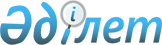 Ордабасы ауданының маслихатының "Ордабасы ауданында тұрғын үй сертификаттарының мөлшері мен оларды алушылар санаттарының тізбесін айқындау туралы" 2022 жылғы 23 желтоқсандағы № 33/2 шешімінің күші жойылды деп тану туралыТүркістан облысы Ордабасы аудандық мәслихатының 2024 жылғы 19 ақпандағы № 12/3 шешiмi. Түркістан облысының Әдiлет департаментiнде 2024 жылғы 19 ақпанда № 6460-13 болып тіркелді
      "Құқықтық актілер туралы" Қазақстан Республикасы Заңының 27-бабының 2-тармағына сәйкес, Ордабасы ауданының мәслихаты ШЕШІМ ҚАБЫЛДАДЫ: 
      1. Ордабасы ауданының мәслихатының "Ордабасы ауданында тұрғын үй сертификаттарының мөлшері мен оларды алушылар санаттарының тізбесін айқындау туралы" Ордабасы аудандық мәслихатының 2022 жылғы 23 желтоқсандағы № 33/2 (Нормативтік құқықтық актілерді мемлекеттік тіркеу тізілімінде 2022 жылғы 27 желтоқсанда № 31277 болып тіркелген) шешімінің күші жойылды деп танылсын.
      2. Осы шешім алғашқы ресми жарияланған күнінен кейін күнтізбелік он күн өткен соң қолданысқа енгізіледі.
					© 2012. Қазақстан Республикасы Әділет министрлігінің «Қазақстан Республикасының Заңнама және құқықтық ақпарат институты» ШЖҚ РМК
				
      Мәслихат төрағасы

Б. Джумабеков
